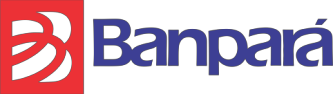 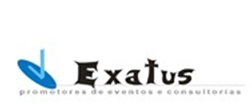 FORMULÁRIO DE TÍTULOSNOME: _____________________________________________________RG: ______________________________________________________CARGO: __________________________________________________NÚMERO DE FOLHAS: _______________________________________QUADRO DE ATRIBUIÇÃO DE PONTOS PARA AVALIAÇÃO DE TÍTULOSQUADRO DE ATRIBUIÇÃO DE PONTOS PARA AVALIAÇÃO DE TÍTULOSQUADRO DE ATRIBUIÇÃO DE PONTOS PARA AVALIAÇÃO DE TÍTULOSQUADRO DE ATRIBUIÇÃO DE PONTOS PARA AVALIAÇÃO DE TÍTULOSAlíneaTítuloValor de Cada TítuloQTDEADiploma, devidamente registrado, de conclusão de doutorado ou certificado/declaração de conclusão de doutorado, acompanhado do histórico do curso, na área específica de atuação do cargo pretendido*.2,00BDiploma,devidamente registrado, de conclusão de mestrado oucertificado/declaração, acompanhado do histórico escolar, de conclusão de mestrado, na área específica de atuação do cargo pretendido*.1,50CDiploma ou certificado/declaração de conclusão de curso de pós-graduação, lato senso, em nível de especialização (incluem os cursos designados como MBA), na área específica de atuação do cargo pretendido, com carga mínima de 360 horas, acompanhado do histórico escolar.1,00DExercício de atividade profissional de nível superior na administração pública ou na iniciativa privada, em empregos/cargos na área específica de atuação do cargo pretendido*.0,25 (por ano)